Ο Περιφερειάρχης Πελοποννήσου προκηρύσσει ανοικτή διαδικασία επιλογής αναδόχου του Ν. 4412/2016 μέσω του Εθνικού Συστήματος Ηλεκτρονικών Δημοσίων Συμβάσεων, με κριτήριο ανάθεσης την πλέον συμφέρουσα από οικονομική άποψη προσφορά με βάση την τιμή, για την κατασκευή του έργου «ΣΥΝΤΗΡΗΣΗ ΤΕΧΝΙΚΩΝ ΕΡΓΩΝ (ΣΥΡΜΑΤΟΚΙΒΩΤΙΑ, ΣΤΗΘΑΙΑ, ΓΕΦΥΡΙΑ, ΚΑΘΑΡΙΣΜΟΣ ΚΛΠ.) ΕΝΤΟΣ ΤΗΣ ΚΟΙΤΗΣ ΧΕΙΜΑΡΡΩΝ ΚΑΙ ΠΟΤΑΜΩΝ ΔΥΤΙΚΗΣ ΛΑΚΩΝΙΑΣ»Προϋπολογισμού: 403.225,81 € (πλέον Φ.Π.Α.), CPV: 45246410-0.Ο συνολικός προϋπολογισμός του έργου ανέρχεται σε 500.000,00€ και  αναλύεται σε:Δαπάνη εργασιών: 275.034,50ΓΕ & ΟΕ: 49.506,21 €Απρόβλεπτα: 48.681,11 €Δαπάνη Απολογιστικών Εργασιών (1), Τοπογραφικές Εργασίες Αποτυπώσεων: 5.000 €Δαπάνη Απολογιστικών Εργασιών (2), Μελέτη Υδραυλικών Υπολογισμών: 15.000 €Δαπάνη Απολογιστικών Εργασιών (3), Μηχανήματα Έργου: 10.000 €Πρόβλεψη αναθεώρησης: 3,99 €ΦΠΑ 24%: 96.774,19 €Αναθέτουσα αρχή: ΠΕΡΙΦΕΡΕΙΑΚΗ ΕΝΟΤΗΤΑ ΛΑΚΩΝΙΑΣΔ/νση: Διοικητήριο Π.Ε. Λακωνίας, 2ο χλμ Ε.Ο. Σπάρτης-Γυθείου, Σπάρτη, ΤΚ 23100 Τηλ.: 2731363159Telefax: 2731363153E-mail: s.sarantakou@lakonia.grΠληροφορίες: Σταυρούλα ΣαραντάκουΟ διαγωνισμός θα διεξαχθεί με χρήση της ηλεκτρονικής πλατφόρμας του Εθνικού Συστήματος Ηλεκτρονικών Δημοσίων Συμβάσεων (Ε.Σ.Η.ΔΗ.Σ.). Οι προσφορές θα υποβάλλονται από τους οικονομικούς φορείς ηλεκτρονικά στη διαδικτυακή πύλη www.promitheus.gov.gr του συστήματος, με ημερομηνία λήξης υποβολής προσφορών την,  16/01/2020  ημέρα Πέμπτη. Ώρα λήξης της υποβολής προσφορών ορίζεται η 15:00 Ως ημερομηνία και ώρα ηλεκτρονικής αποσφράγισης  των προσφορών ορίζεται η       Τρίτη 21/01/2020     και ώρα 10:00 π.μ.Οι ενδιαφερόμενοι μπορούν να έχουν πρόσβαση στη διακήρυξη και τα τεύχη δημοπράτησης στον ειδικό, δημόσια προσβάσιμο χώρο της πύλης, καθώς και στην ιστοσελίδα της Περιφέρειας  Πελοποννήσου.Δικαίωμα συμμετοχής έχουν φυσικά ή νομικά πρόσωπα, ή ενώσεις αυτών που δραστηριοποιούνται σε έργα κατηγορίας Α2 τάξης και άνω ΟΔΟΠΟΙΪΑΣ και Α1 τάξης λόγω αναβάθμισης ορίου και σε έργα κατηγορίας Α2 τάξης και άνω ΥΔΡΑΥΛΙΚΩΝ του Μητρώου Εργοληπτικών Επιχειρήσεων (Μ.Ε.Ε.Π.), που τηρείται στη Γ.Γ.Δ.Ε. του ΥΠ.Υ.ΜΕ.ΔΙ   και που είναι εγκατεστημένα σε:α) σε κράτος-μέλος της Ένωσης,β) σε κράτος-μέλος του Ευρωπαϊκού Οικονομικού Χώρου (Ε.Ο.Χ.),γ) σε τρίτες χώρες που έχουν υπογράψει και κυρώσει τη ΣΔΣ, στο βαθμό που η υπό ανάθεση δημόσια σύμβαση καλύπτεται από τα Παραρτήματα 1, 2, 4 και 5 και τις γενικές σημειώσεις του σχετικού με την Ένωση Προσαρτήματος I της ως άνω Συμφωνίας, καθώς καιδ) σε τρίτες χώρες που δεν εμπίπτουν στην περίπτωση γ΄ της παρούσας παραγράφου και έχουν συνάψει διμερείς ή πολυμερείς συμφωνίες με την Ένωση σε θέματα διαδικασιών ανάθεσης δημοσίων συμβάσεων.Οικονομικός φορέας συμμετέχει είτε μεμονωμένα είτε ως μέλος ένωσης.Οι ενώσεις οικονομικών φορέων συμμετέχουν υπό τους όρους των παρ. 2, 3 και 4 του άρθρου 19 και των παρ. 1 (ε)  και 3 (β)του άρθρου 76  του ν. 4412/2016. Δεν απαιτείται από τις εν λόγω ενώσεις να περιβληθούν συγκεκριμένη νομική μορφή για την υποβολή προσφοράς. Σε περίπτωση που η ένωση αναδειχθεί ανάδοχος η νομική της μορφή πρέπει να είναι τέτοια που να εξασφαλίζεται η ύπαρξη ενός και μοναδικού φορολογικού μητρώου για την ένωση (πχ κοινοπραξία).Για τη συμμετοχή στο διαγωνισμό απαιτείται η κατάθεση εγγυητικής επιστολής ύψους  8.064,52 € που θα απευθύνεται προς την ΔΙΕΥΘΥΝΣΗ ΤΕΧΝΙΚΩΝ ΕΡΓΩΝ ΤΗΣ ΠΕ ΛΑΚΩΝΙΑΣ ΤΗΣ ΠΕΡΙΦΕΡΕΙΑΣ ΠΕΛΟΠΟΝΝΗΣΟΥ, με ισχύ τουλάχιστον εννέα (9) μηνών και τριάντα (30) ημερών, μετά την ημέρα λήξης υποβολής των προσφορών, ήτοι με ισχύ μέχρι   16/11/2020  Ο χρόνος ισχύος των προσφορών είναι εννέα (9) μήνες.Το έργο χρηματοδοτείται σύμφωνα με την αρ.353/14-09-2016 Απόφαση του Περιφερειακού Συμβουλίου της Περιφέρειας Πελοποννήσου (ΑΔΑ:6ΘΘΠ7Λ1-Ψ5Ω) έγκρισης διάθεσης πίστωσης και χρηματοδότησης του έργου: " ΣΥΝΤΗΡΗΣΗ ΤΕΧΝΙΚΩΝ ΕΡΓΩΝ (ΣΥΡΜΑΤΟΚΙΒΩΤΙΑ, ΣΤΗΘΑΙΑ, ΓΕΦΥΡΙΑ, ΚΑΘΑΡΙΣΜΟΣ ΚΛΠ.) ΕΝΤΟΣ ΤΗΣ ΚΟΙΤΗΣ ΧΕΙΜΑΡΡΩΝ ΚΑΙ ΠΟΤΑΜΩΝ ΔΥΤΙΚΗΣ ΛΑΚΩΝΙΑΣ ",  με προϋπολογισμό και πίστωση 500.000€, σύμφωνα με την αρ.πρωτ.: 105100/02-10-2017, (ΑΔΑ:6Π9Μ465ΧΙ8-ΝΡΨ) «ΣΥΝΤΗΡΗΣΗ ΑΝΤΙΠΛΗΜΜΥΡΙΚΩΝ ΕΡΓΩΝ, ΧΕΙΜΑΡΡΩΝ ΚΑΙ ΠΟΤΑΜΩΝ Π.Ε. ΛΑΚΩΝΙΑΣ», ΕΠ526 ΤΡΟΠ.0 με κωδικό 2014ΕΠ52600023 10 29.  Δεν προβλέπεται η χορήγηση προκαταβολής στον Ανάδοχο και επίσης δεν προβλέπεται η πληρωμή πριμ στην παρούσα σύμβαση.   Η συνολική προθεσμία εκτέλεσης του έργου ορίζεται σε δώδεκα (12) μήνες  από την ημέρα υπογραφής της σύμβασης.Υπάρχει η δυνατότητα χρησιμοποίησης των «επί έλασσον» δαπανών, η διαχείριση των οποίων θα ακολουθεί τις προβλέψεις της υφιστάμενης νομοθεσίας (άρθρα 132 και 156 του Ν.4412/2016).Το αποτέλεσμα της δημοπρασίας θα εγκριθεί από την Οικονομική Επιτροπή της Περιφέρειας Πελοποννήσου.Ο ΠΕΡΙΦΕΡΕΙΑΡΧΗΣΠΑΝΑΓΙΩΤΗΣ Ε. ΝΙΚΑΣ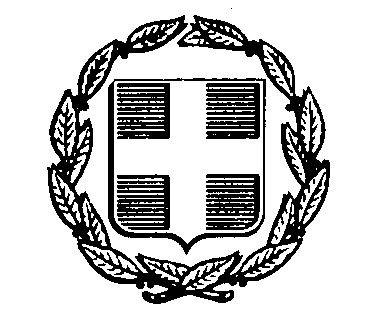 ΕΛΛΗΝΙΚΗ ΔΗΜΟΚΡΑΤΙΑΠΕΡΙΦΕΡΕΙΑ ΠΕΛΟΠΟΝΝΗΣΟΥΓΕΝΙΚΗ ΔΙΕΥΘΥΝΣΗ ΑΝΑΠΤΥΞΙΑΚΟΥ ΠΡΟΓΡΑΜΜΑΤΙΣΜΟΥ ΔΙΕΥΘΥΝΣΗ ΤΕΧΝΙΚΩΝ ΕΡΓΩΝ ΠΕΡΙΦΕΡΕΙΑΚΗΣ ΕΝΟΤΗΤΑΣ ΛΑΚΩΝΙΑΣΕΛΛΗΝΙΚΗ ΔΗΜΟΚΡΑΤΙΑΠΕΡΙΦΕΡΕΙΑ ΠΕΛΟΠΟΝΝΗΣΟΥΓΕΝΙΚΗ ΔΙΕΥΘΥΝΣΗ ΑΝΑΠΤΥΞΙΑΚΟΥ ΠΡΟΓΡΑΜΜΑΤΙΣΜΟΥ ΔΙΕΥΘΥΝΣΗ ΤΕΧΝΙΚΩΝ ΕΡΓΩΝ ΠΕΡΙΦΕΡΕΙΑΚΗΣ ΕΝΟΤΗΤΑΣ ΛΑΚΩΝΙΑΣΣπάρτη: 10/12/2019 Αρ.πρωτ: 336666/45106ΠΡΟΚΗΡΥΞΗ ΑΝΟΙΚΤΗΣ ΔΙΑΔΙΚΑΣΙΑΣ ΜΕΣΩ ΤΟΥ ΕΘΝΙΚΟΥ ΣΥΣΤΗΜΑΤΟΣΗΛΕΚΤΡΟΝΙΚΩΝ ΔΗΜΟΣΙΩΝ ΣΥΜΒΑΣΕΩΝ (Ε.Σ.Η.ΔΗ.Σ.)ΠΡΟΚΗΡΥΞΗ ΑΝΟΙΚΤΗΣ ΔΙΑΔΙΚΑΣΙΑΣ ΜΕΣΩ ΤΟΥ ΕΘΝΙΚΟΥ ΣΥΣΤΗΜΑΤΟΣΗΛΕΚΤΡΟΝΙΚΩΝ ΔΗΜΟΣΙΩΝ ΣΥΜΒΑΣΕΩΝ (Ε.Σ.Η.ΔΗ.Σ.)ΠΡΟΚΗΡΥΞΗ ΑΝΟΙΚΤΗΣ ΔΙΑΔΙΚΑΣΙΑΣ ΜΕΣΩ ΤΟΥ ΕΘΝΙΚΟΥ ΣΥΣΤΗΜΑΤΟΣΗΛΕΚΤΡΟΝΙΚΩΝ ΔΗΜΟΣΙΩΝ ΣΥΜΒΑΣΕΩΝ (Ε.Σ.Η.ΔΗ.Σ.)ΠΡΟΚΗΡΥΞΗ ΑΝΟΙΚΤΗΣ ΔΙΑΔΙΚΑΣΙΑΣ ΜΕΣΩ ΤΟΥ ΕΘΝΙΚΟΥ ΣΥΣΤΗΜΑΤΟΣΗΛΕΚΤΡΟΝΙΚΩΝ ΔΗΜΟΣΙΩΝ ΣΥΜΒΑΣΕΩΝ (Ε.Σ.Η.ΔΗ.Σ.)